МУРАВЛІВСЬКИЙ ЗАКЛАД ЗАГАЛЬНОЇ СРЕДНЬОЇ ОСВІТИ САФ’ЯНІВСЬКОЇ СІЛЬСЬКОЇ РАДИ ІЗМАЇЛЬСЬКОГО РАЙОНУ ОДЕСЬКОЇ ОБЛАСТІПогоджено                                                                                                                Затверджено                                    Директор ЗЗСО                                                                                                       Шкільною Дехтяренко Я. М.                                                                                                    методичною радою«______»__________2022-2023 р                                                                          «_______»______________2022-2023рЖУРНАЛметодичної роботи асистентів вчителів Муравлівського закладу загальної середньої освіти з інклюзивною формою навчанняна 2022-2023 навальний рік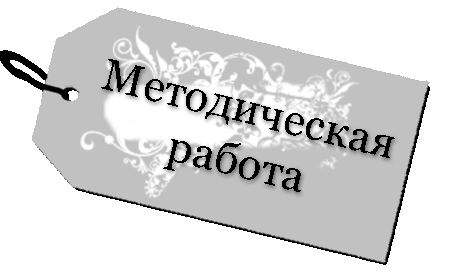 ПРОБЛЕМА РАЙОНУ:«Формування високо компетентного педагога та компетентного випускника освітнього закладу району через модернізацію, розвиток системи  управління та методичної роботи»ПРОБЛЕМА ШКОЛИ:«Оновлення навчальної діяльності через розвиток предметно- методичних компетентностей педагогів як засіб підвищення предметних та життєвих компетентностей учнів»«Формування свідомого громадянина України, патріота рідної землі, носія народних традицій»ПРОБЛЕМА МЕТОДИЧНОГО ОБ’ЄДНАННЯ АСИСТЕНТІВ УЧИТЕЛІВ З ІНКЛЮЗИВНОЮ ФОРМОЮ НАВЧАННЯ МУРАВЛІВСЬКОГО ЗЗСО: «Формування ключових компетентностей у роботі з дітьми з особливими освітніми потребами методами інноваційних та ігрових технологій»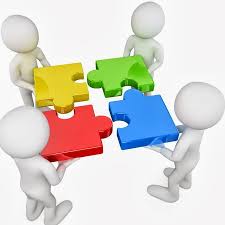 ОСНОВНІ ЗАВДАННЯ ТА МЕТА МЕТОДИЧНОЇ РОБОТИ АСИСТЕНТІВ ВЧИТЕЛІВ З ІНКЛЮЗИВНОЮ ФОРМОЮ НАВЧАННЯ МУРАВЛІВСЬКОГО ЗЗСО НА 2022-2023 НАВЧАЛЬНИЙ РІК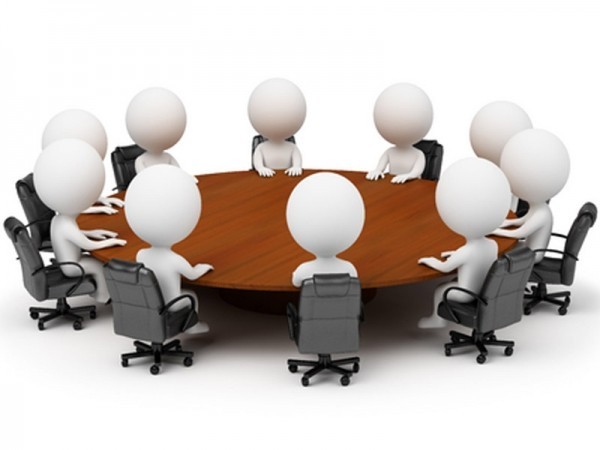 МЕТАСКЛАД АСИСТЕНТІВ ВЧИТЕЛІВ З ІНКЛЮЗИВНОЮ ФОРМОЮ НАВЧАННЯ МУРАВЛІВСЬКОГО ЗЗСОНА 2022-2023 НАВЧАЛЬНИЙ РІКТЕМИ САМООСВІТИ АСИСТЕНТІВ ВЧИТЕЛІВ З ІНКЛЮЗИВНОЮ ФОРМОЮ НАВЧАННЯ МУРАВЛІВСЬКОГО ЗЗСОНА 2022-2023 НАВЧАЛЬНИЙ РІКТЕМАТИКА ЗАСІДАНЬ МЕТОДИЧНОГО ОБ’ЄДНАННЯ АСИСТЕНТІВ ВЧИТЕЛІВ З ІНКЛЮЗИВНОЮ ФОРМОЮ НАВЧАННЯ МУРАВЛІВСЬКОГО ЗЗСО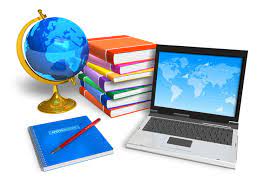 НА 2022-2023 НАВЧАЛЬНИЙ РІК Перше засідання– 30.08,05.09.2022рТема: «Особливості організації навчально-виховного процесу з дітьми з особливими освітніми потребами в 2022-2023 навчальному році. План роботи методичного об’єднання на 2022-2023 н. р.Друге засідання-02.12.2022рТема: «Формування і розвиток компетентностей учнів з особливими освітніми потребами » , « Сутність процесів адаптації та модифікації для ефективності навчання учнів з особливими освітніми потребами».Третє засідання  14.03.2023рТема: « Формування комунікативних компетентностей учнів з особливими освітніми потребами. Забезпечення успішного навчання і виховання дітей з особливими освітніми потребами»  Четверте засідання 18.05.2023рТема: « «Соціально-психологічна адаптація дітей з ООП у шкільному просторі. Сучасні підходи до навчання учнів з інтелектуальними порушеннями в умовах реформування освіти»1Використовувати у своїй роботі методи і прийоми інклюзивного виховання для досягнення поставленої мети.
2.Поповнити кабінети інклюзивного навчання дидактичними матеріалами. Створити банк ідей, побажань, пропозицій щодо  планування та покрашення роботи МО в наступному навчальному році.АЛГОРИТМ ДІЙ АСИСТЕНТА УЧИТЕЛЯ У МУРАВЛІВСЬКОМУ ЗАКЛАДІ1.Пам’ятати, що у дитини є ім’я.2.Халити дитину навіть за незначний успіх.3.Знижувати кількість зауважень.4.Порівнювати результати дитини тільки з ії власними попередніми результатами.5.Не залякувати дитину опитуванням на наступному уроці .6.Використовувати різні модальності під час вивчення нового матеріалу.7.Використовувати вже знайомі матеріали під час вивчення нових.8.Поступово залучати дитину до нових завдань.9.Обговорювати зазделегідь з дітьми як проходитиме контрольна робота.10.Вибирати зручний для дитини спосіб перевірки знань.ПІБРікнарод.ОсвітаФахПредмет,який викладає     Стаж роботиСтаж роботиРікатестаціїКатегоріяРік проходення курсівпідвищення кваліфікаціїПІБРікнарод.ОсвітаФахПредмет,який викладає     ЗагальнийНа посадіРікатестаціїКатегоріяРік проходення курсівпідвищення кваліфікації1.ТопорГалинаМихайлівна20.09.1969р.Вища,ТГПІ ім Т.Г.Шевченка,1991р.Вчит.рос. мови і літературиАсис. учителя3122018120182КорнєєваІннаАндріївна24.11.1971р.Вища,ІДГУ,2013 р.Укр. моваілітер.Асис. учителя1252018Спец.20193КраснобаєваАллаПавлівна 27.03.1974р.Вища,ІДГУ,2001р.Початкове навчанняАсис. учителя1662018Спец.20184Краснобаєва Наталія Іванівна01.05. 1974рВища, Одеській університет ім. І.І МечніковаВчитель географіїАсис. учителя1212027Спец.Щороку№ПІБПосада,категорія, пед. стажТеми, над якими працюють педагогі методичного об’єднанняРік опрацювання теми1ТопорГалина МихайлівнаАсистент учителя,1 категорія,31 рік«Інноваційні технології в навчанні з дітьми з особливими освітніми потребами»2021-2026р.н.2КорнєєваІннаАндріївнаАсистент учителя, спец.,12 років«Ігрова діяльність в освітньому процесі з дітьми з особливими освітніми потребами»2021-2026р.н.3КраснобаєваАллаПавлівнаАсистент учителя, спец.,16 років«Нетрадиційні методи роботи з дітьми з особливими освітніми потребами»2021-2026р.н.4КраснобаєваНаталія ІванівнаАсистент учителя, спец.,12 років«Інклюзивна освіта :підходи та практики»2022-2027р.н.№Зміст роботиДата проведенняФорма проведенняВиконавціВересень2022 року. Перше засідання- (30.08,05.09.2022р)Тема: «Особливості організації навчально-виховного процесу з дітьми з особливими освітніми потребами у 2022-2023 навчальному році. План роботи методичного об’єднання на 2022-2023 н. р.Вересень2022 року. Перше засідання- (30.08,05.09.2022р)Тема: «Особливості організації навчально-виховного процесу з дітьми з особливими освітніми потребами у 2022-2023 навчальному році. План роботи методичного об’єднання на 2022-2023 н. р.Вересень2022 року. Перше засідання- (30.08,05.09.2022р)Тема: «Особливості організації навчально-виховного процесу з дітьми з особливими освітніми потребами у 2022-2023 навчальному році. План роботи методичного об’єднання на 2022-2023 н. р.Вересень2022 року. Перше засідання- (30.08,05.09.2022р)Тема: «Особливості організації навчально-виховного процесу з дітьми з особливими освітніми потребами у 2022-2023 навчальному році. План роботи методичного об’єднання на 2022-2023 н. р.Вересень2022 року. Перше засідання- (30.08,05.09.2022р)Тема: «Особливості організації навчально-виховного процесу з дітьми з особливими освітніми потребами у 2022-2023 навчальному році. План роботи методичного об’єднання на 2022-2023 н. р.1Аналіз роботи методичного об’єднання вчителів інклюзивного навчання за 2021-2022 н. р,30.08.2022рЗвітКорнєєа І.А.,Краснобаєва А.П., Топор Г.М., Краснобаєва Н.І.2Вибори голови методичного об’єднання вчителів інклюзивного навчання30.08.2022рВибориЧлени МО, адміністрація,  соціальний педагог ,шкільний психолог3 Вибори секретаря методичного об'єднання асистентів учителів30.08.2022рВибориЧлени МО, адміністрація, соціальний педагог,  шкільний психолог4Обговорення та затвердження плану роботи методичного об’єднання на 2022 – 2023 н. р. 30.08.2022рОбговоренняАдміністрація, члени МО5Опрацювання інструктивно -методичних матеріалів щодо організації освітнього процесу з дітьми з особливими освітніми потребами у 2022-2023 н.р.30.08.2022рКруглий стілКерівник МОТопор Г.М., члени МО, шкільний психолог6Складання графіку показових уроків та корекційно - розвиткових занять05.09.2022рМетодична роботаЧлени МО, шкільний психолог7Створення Команди психолого-педагогічного супроводу дітей з особливими освітніми потребами, затвердити положення про Команду психолого-педагогічного супроводу дітей.30.08.2022рМетодична консультаціяЧлени МО, адміністрація,Соціальний педагог ,шкільний психолог8Організація самоосвіти асистентів вчителів, затвердження науково-методичних проблем.05.09.2022рМетодична роботаЧлени МО, шкільний психолог9 Розробка Індивідуальної програми розвитку дитини з особливими освітніми потребами на 2022-23 н. р..30.08.2022рМетодична роботаЧлени МО, адміністрація,вчителі, які працюватимуть з дітьми з ООП,шкільний психолог10Різне30.08.2022р-05.09.2022рЧлени МО, адміністрація,вчителі, які працюватимуть з дітьми з ООП,шкільний психологЗавдання для членів МО:1.Опрацювати інструктивно -методичні матеріали щодо організації освітнього процесу з дітьми з особливими освітніми потребами в 2022-2023 н.р.2.Оформити папку МО асистентів вчителів з інклюзивною формою навчання.3.Оновити папку самоосвіти асистентів вчителів з інклюзивною формою навчання.4.Почати підготовку показових уроків.5.Посилити контроль за виконанням програм учнів з ООП.6.Забезпечити умови для адаптації  учнів з ООП до шкільного життя.             Завдання для членів МО:1.Опрацювати інструктивно -методичні матеріали щодо організації освітнього процесу з дітьми з особливими освітніми потребами в 2022-2023 н.р.2.Оформити папку МО асистентів вчителів з інклюзивною формою навчання.3.Оновити папку самоосвіти асистентів вчителів з інклюзивною формою навчання.4.Почати підготовку показових уроків.5.Посилити контроль за виконанням програм учнів з ООП.6.Забезпечити умови для адаптації  учнів з ООП до шкільного життя.             Завдання для членів МО:1.Опрацювати інструктивно -методичні матеріали щодо організації освітнього процесу з дітьми з особливими освітніми потребами в 2022-2023 н.р.2.Оформити папку МО асистентів вчителів з інклюзивною формою навчання.3.Оновити папку самоосвіти асистентів вчителів з інклюзивною формою навчання.4.Почати підготовку показових уроків.5.Посилити контроль за виконанням програм учнів з ООП.6.Забезпечити умови для адаптації  учнів з ООП до шкільного життя.             Завдання для членів МО:1.Опрацювати інструктивно -методичні матеріали щодо організації освітнього процесу з дітьми з особливими освітніми потребами в 2022-2023 н.р.2.Оформити папку МО асистентів вчителів з інклюзивною формою навчання.3.Оновити папку самоосвіти асистентів вчителів з інклюзивною формою навчання.4.Почати підготовку показових уроків.5.Посилити контроль за виконанням програм учнів з ООП.6.Забезпечити умови для адаптації  учнів з ООП до шкільного життя.             Завдання для членів МО:1.Опрацювати інструктивно -методичні матеріали щодо організації освітнього процесу з дітьми з особливими освітніми потребами в 2022-2023 н.р.2.Оформити папку МО асистентів вчителів з інклюзивною формою навчання.3.Оновити папку самоосвіти асистентів вчителів з інклюзивною формою навчання.4.Почати підготовку показових уроків.5.Посилити контроль за виконанням програм учнів з ООП.6.Забезпечити умови для адаптації  учнів з ООП до шкільного життя.             Грудень 2022 року. Друге засідання-02.12.2022рТема: «Формування і розвиток компетентностей учнів з особливими освітніми потребами » , « Сутність процесів адаптації та модифікації для ефективності навчання учнів з особливими освітніми потребами».Грудень 2022 року. Друге засідання-02.12.2022рТема: «Формування і розвиток компетентностей учнів з особливими освітніми потребами » , « Сутність процесів адаптації та модифікації для ефективності навчання учнів з особливими освітніми потребами».Грудень 2022 року. Друге засідання-02.12.2022рТема: «Формування і розвиток компетентностей учнів з особливими освітніми потребами » , « Сутність процесів адаптації та модифікації для ефективності навчання учнів з особливими освітніми потребами».Грудень 2022 року. Друге засідання-02.12.2022рТема: «Формування і розвиток компетентностей учнів з особливими освітніми потребами » , « Сутність процесів адаптації та модифікації для ефективності навчання учнів з особливими освітніми потребами».Грудень 2022 року. Друге засідання-02.12.2022рТема: «Формування і розвиток компетентностей учнів з особливими освітніми потребами » , « Сутність процесів адаптації та модифікації для ефективності навчання учнів з особливими освітніми потребами».1Формування і розвиток компетентностей учнів з особливими освітніми потребами на уроках гуманітарного та математичного циклів. 02.12.2022рДоповідь,обмін досвідом,обговоренняКорнєєаІ.А.,члени МО2Наставництво: успіхи та труднощі.02.12.2022рДоповідь, круглий стілКраснобаєва Н. І., члени МО3Співпраця асистента вчителя з вчителем під час навчально виховного процесу.02.12.2022рДоповідь,обмін досвідомШкільнийй психолог-Тимофєєа С.І.,члени МО4Формування та розвиток читацьких навичок у дітей з ООП.02.12.2022рДоповідь,обмін досвідомКраснобаєва А. П., члени МО5Сутність процесів адаптації та модифікації для ефективності навчання учнів з особливими освітніми потребами.02.12.2022рДоповідь,обмін,обговоренняТопор Г.М., члени МО6Аналіз самоосвіти асистентів вчителів у 2022 році02.12.2022рАналіз роботиЧлени МО7Різне02.12.2022рОбговоренняЧлени МОЗавдання для членів МО:1.Опрацювати методичну літературу з теми «Співпраця вчителя та асистента в інклюзивному класі.», « Формування та розвиток читацьких навичок у дітей з ООП», « Сутність процесів адаптації та модифікації для ефективності навчання учнів з особливими освітніми потребами». опрацьовувати методичну літературу стосовно підходів до інклюзивного навчання дітей з особливими освітніми потребами.2.Постійно підвищувати рівень професійної майстерності асистентів вчителів: систематично знайомитись з новинками педагогічної , методичної, психологічної літератури (самоосвіта), опрацьовувати методичну літературу стосовно підходів до інклюзивного навчання дітей з особливими освітніми потребами.3.Надавати індивідуальні консультації  та методичну допомогу батькам щодо розвитку читацьких навичок у дітей з ООПЗавдання для членів МО:1.Опрацювати методичну літературу з теми «Співпраця вчителя та асистента в інклюзивному класі.», « Формування та розвиток читацьких навичок у дітей з ООП», « Сутність процесів адаптації та модифікації для ефективності навчання учнів з особливими освітніми потребами». опрацьовувати методичну літературу стосовно підходів до інклюзивного навчання дітей з особливими освітніми потребами.2.Постійно підвищувати рівень професійної майстерності асистентів вчителів: систематично знайомитись з новинками педагогічної , методичної, психологічної літератури (самоосвіта), опрацьовувати методичну літературу стосовно підходів до інклюзивного навчання дітей з особливими освітніми потребами.3.Надавати індивідуальні консультації  та методичну допомогу батькам щодо розвитку читацьких навичок у дітей з ООПЗавдання для членів МО:1.Опрацювати методичну літературу з теми «Співпраця вчителя та асистента в інклюзивному класі.», « Формування та розвиток читацьких навичок у дітей з ООП», « Сутність процесів адаптації та модифікації для ефективності навчання учнів з особливими освітніми потребами». опрацьовувати методичну літературу стосовно підходів до інклюзивного навчання дітей з особливими освітніми потребами.2.Постійно підвищувати рівень професійної майстерності асистентів вчителів: систематично знайомитись з новинками педагогічної , методичної, психологічної літератури (самоосвіта), опрацьовувати методичну літературу стосовно підходів до інклюзивного навчання дітей з особливими освітніми потребами.3.Надавати індивідуальні консультації  та методичну допомогу батькам щодо розвитку читацьких навичок у дітей з ООПЗавдання для членів МО:1.Опрацювати методичну літературу з теми «Співпраця вчителя та асистента в інклюзивному класі.», « Формування та розвиток читацьких навичок у дітей з ООП», « Сутність процесів адаптації та модифікації для ефективності навчання учнів з особливими освітніми потребами». опрацьовувати методичну літературу стосовно підходів до інклюзивного навчання дітей з особливими освітніми потребами.2.Постійно підвищувати рівень професійної майстерності асистентів вчителів: систематично знайомитись з новинками педагогічної , методичної, психологічної літератури (самоосвіта), опрацьовувати методичну літературу стосовно підходів до інклюзивного навчання дітей з особливими освітніми потребами.3.Надавати індивідуальні консультації  та методичну допомогу батькам щодо розвитку читацьких навичок у дітей з ООПЗавдання для членів МО:1.Опрацювати методичну літературу з теми «Співпраця вчителя та асистента в інклюзивному класі.», « Формування та розвиток читацьких навичок у дітей з ООП», « Сутність процесів адаптації та модифікації для ефективності навчання учнів з особливими освітніми потребами». опрацьовувати методичну літературу стосовно підходів до інклюзивного навчання дітей з особливими освітніми потребами.2.Постійно підвищувати рівень професійної майстерності асистентів вчителів: систематично знайомитись з новинками педагогічної , методичної, психологічної літератури (самоосвіта), опрацьовувати методичну літературу стосовно підходів до інклюзивного навчання дітей з особливими освітніми потребами.3.Надавати індивідуальні консультації  та методичну допомогу батькам щодо розвитку читацьких навичок у дітей з ООПБерезень 2023 року. Третє засідання-14.03.2023рТема: « Формування комунікативних компетентностей учнів з особливими освітніми потребами. Забезпечення успішного навчання і виховання дітей з особливими освітніми потребами»Березень 2023 року. Третє засідання-14.03.2023рТема: « Формування комунікативних компетентностей учнів з особливими освітніми потребами. Забезпечення успішного навчання і виховання дітей з особливими освітніми потребами»Березень 2023 року. Третє засідання-14.03.2023рТема: « Формування комунікативних компетентностей учнів з особливими освітніми потребами. Забезпечення успішного навчання і виховання дітей з особливими освітніми потребами»Березень 2023 року. Третє засідання-14.03.2023рТема: « Формування комунікативних компетентностей учнів з особливими освітніми потребами. Забезпечення успішного навчання і виховання дітей з особливими освітніми потребами»Березень 2023 року. Третє засідання-14.03.2023рТема: « Формування комунікативних компетентностей учнів з особливими освітніми потребами. Забезпечення успішного навчання і виховання дітей з особливими освітніми потребами»1Результати проведення моніторингу учнів з ООП на кінець другого семестру 2022-2023 н.р.14.03.2023рДоповідьАсистенти учителів, заступник з НВР,психолог2Робота з батьками в процесі інклюзивного навчання.14.03.2023рДоповідь,обговоренняТопор Г.М., члени МО3Формування комунікативних компетентностей учнів з особливими освітніми потребами.14.03.2023рДоповідь,обговоренняКорнєєва І.А., Краснобаєва А. П., члени  МО4Забезпечення успішного навчання і виховання дітей з особливими освітніми потребами.14.03.2023рДоповідь,обговоренняКраснобаєва Н.І., члени  МО5Практична робота за темою: «Формування комунікативних компетентностей учнів з особливими освітніми потребами14.03.2023рОбговорення,обмін досвідомЧлени МО, психолог6Звіт роботи асистентів вчителів, що атестуються.14.03.2023рОбговорення,обмін досвідомЧлени МО, що атестуються7Різне14.03.2023рОбговоренняЧлени МОЗавдання для членів МО:1. Обговорити разом з вчителями індивідуальні програми розвитку дітей з ООП на ІІ семестр 2022-2023н.р.2. Зробити огляд педагогічних видань з теми: « Формування комунікативних компетентностей учнів з особливими освітніми потребами»3. Систематично знайомитися з новинками педагогічної, методичної, психологічної літератури з питань навчання та виховання дітей з особливими освітніми потребами(самоосвіта4. Виконувати згідно плану консультування роботу з батьками учнів з особливими освітніми потребами.Завдання для членів МО:1. Обговорити разом з вчителями індивідуальні програми розвитку дітей з ООП на ІІ семестр 2022-2023н.р.2. Зробити огляд педагогічних видань з теми: « Формування комунікативних компетентностей учнів з особливими освітніми потребами»3. Систематично знайомитися з новинками педагогічної, методичної, психологічної літератури з питань навчання та виховання дітей з особливими освітніми потребами(самоосвіта4. Виконувати згідно плану консультування роботу з батьками учнів з особливими освітніми потребами.Завдання для членів МО:1. Обговорити разом з вчителями індивідуальні програми розвитку дітей з ООП на ІІ семестр 2022-2023н.р.2. Зробити огляд педагогічних видань з теми: « Формування комунікативних компетентностей учнів з особливими освітніми потребами»3. Систематично знайомитися з новинками педагогічної, методичної, психологічної літератури з питань навчання та виховання дітей з особливими освітніми потребами(самоосвіта4. Виконувати згідно плану консультування роботу з батьками учнів з особливими освітніми потребами.Завдання для членів МО:1. Обговорити разом з вчителями індивідуальні програми розвитку дітей з ООП на ІІ семестр 2022-2023н.р.2. Зробити огляд педагогічних видань з теми: « Формування комунікативних компетентностей учнів з особливими освітніми потребами»3. Систематично знайомитися з новинками педагогічної, методичної, психологічної літератури з питань навчання та виховання дітей з особливими освітніми потребами(самоосвіта4. Виконувати згідно плану консультування роботу з батьками учнів з особливими освітніми потребами.Завдання для членів МО:1. Обговорити разом з вчителями індивідуальні програми розвитку дітей з ООП на ІІ семестр 2022-2023н.р.2. Зробити огляд педагогічних видань з теми: « Формування комунікативних компетентностей учнів з особливими освітніми потребами»3. Систематично знайомитися з новинками педагогічної, методичної, психологічної літератури з питань навчання та виховання дітей з особливими освітніми потребами(самоосвіта4. Виконувати згідно плану консультування роботу з батьками учнів з особливими освітніми потребами.Травень 2023 року. Четверте засідання- 18.05.2023рТема: «Соціально-психологічна адаптація дітей з ООП у шкільному просторі. Сучасні підходи до навчання учнів з інтелектуальними порушеннями в умовах реформування освіти»Травень 2023 року. Четверте засідання- 18.05.2023рТема: «Соціально-психологічна адаптація дітей з ООП у шкільному просторі. Сучасні підходи до навчання учнів з інтелектуальними порушеннями в умовах реформування освіти»Травень 2023 року. Четверте засідання- 18.05.2023рТема: «Соціально-психологічна адаптація дітей з ООП у шкільному просторі. Сучасні підходи до навчання учнів з інтелектуальними порушеннями в умовах реформування освіти»Травень 2023 року. Четверте засідання- 18.05.2023рТема: «Соціально-психологічна адаптація дітей з ООП у шкільному просторі. Сучасні підходи до навчання учнів з інтелектуальними порушеннями в умовах реформування освіти»Травень 2023 року. Четверте засідання- 18.05.2023рТема: «Соціально-психологічна адаптація дітей з ООП у шкільному просторі. Сучасні підходи до навчання учнів з інтелектуальними порушеннями в умовах реформування освіти»1Емоційна нестійкість: що це таке, причини виникнення та як боротися18.05.2023рДоповідьПсихолог -Тимофєєва С.І.2Формування навичок самостійної роботи учнів з особливими освітніми потребами.18.05.2023р ДоповідьТопор Г. М.3Форми і методи роботи з дітьми з особливими освітніми птребами.                                                      18.05.2023рОбговорення, обмін досвідомКраснобаєва Н.І.4Соціально-психологічна адаптація дітей з ООП у шкільному просторі.18.05.2023рДоповідьСоціальний педагог- Коваленко Ю.В.5Сучасні підходи до навчання учнів з інтелектуальними порушеннями в умовах реформування освіти.18.05.2023рДоповідьКраснобаєва А.П., Корнєєва І.А.6Діаграма досягнень та успішності учнів з особливими освітніми потребами.18.05.2023рОбговорення, обмін досвідомЧлени МО7Підсумки роботи асистентів вчителів інклюзивного навчання на 2021-2022 н.р.18.05.2023рКруглий стіл, обмін досвідомЧлени МО,адміністрація8Складання перспективного плану роботи на наступний рік18.05.2023рОбмін досвідомЧлени МО,адміністрація9Різне18.05.2023рКруглий стілЧлени МО,адміністраціяЗавдання для членів МО:Завдання для членів МО:Завдання для членів МО:Завдання для членів МО:Завдання для членів МО: